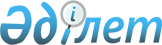 О внесении изменений и дополнения в решение маслихата от 26 декабря 2018 года № 245 "О бюджете Денисовского района на 2019-2021 годы"
					
			С истёкшим сроком
			
			
		
					Решение маслихата Денисовского района Костанайской области от 29 ноября 2019 года № 81. Зарегистрировано Департаментом юстиции Костанайской области 4 декабря 2019 года № 8807. Прекращено действие в связи с истечением срока
      В соответствии со статьями 106, 109 Бюджетного кодекса Республики Казахстан от 4 декабря 2008 года, с подпунктом 1) пункта 1 статьи 6 Закона Республики Казахстан от 23 января 2001 года "О местном государственном управлении и самоуправлении в Республике Казахстан", Денисовский районный маслихат РЕШИЛ:
      1. Внести в решение маслихата "О бюджете Денисовского района на 2019-2021 годы" от 26 декабря 2018 года № 245 (опубликовано от 3 января 2019 года в Эталонном контрольном банке нормативных правовых актов Республики Казахстан, зарегистрировано в Реестре государственной регистрации нормативных правовых актов за № 8201) следующие изменения и дополнение:
      пункт 1 изложить в новой редакции:
      "1. Утвердить бюджет Денисовского района на 2019-2021 годы согласно приложениям 1, 2 и 3 соответственно, в том числе на 2019 год в следующих объемах:
      1) доходы – 4 393 214,6 тысяч тенге, в том числе по:
      налоговым поступлениям – 733 231,4 тысяч тенге;
      неналоговым поступлениям – 20 118,0 тысяч тенге;
      поступления от продажи основного капитала – 4 041,0 тысяча тенге;
      поступлениям трансфертов – 3 635 824,2 тысяч тенге;
      2) затраты – 4 467 564,0 тысяч тенге;
      3) чистое бюджетное кредитование – 15 930,5 тысяч тенге, в том числе:
      бюджетные кредиты – 34 635,5 тысяч тенге;
      погашение бюджетных кредитов – 18 705,0 тысяч тенге;
      4) сальдо по операциям с финансовыми активами – 0,0 тысяч тенге, в том числе:
      приобретение финансовых активов – 0,0 тысяч тенге;
      5) дефицит (профицит) бюджета – - 90 279,9 тысяч тенге;
      6) финансирование дефицита (использование профицита) бюджета – 90 279,9 тысяч тенге.";
      пункт 5 указанного решения дополнить подпунктом 15) следующего содержания:
      "15) средний ремонт автомобильной дороги районного значения KP-DS-1 Денисовка – Зааятское.";
      приложения 1, 2, 4, 5 к указанному решению изложить в новой редакции согласно приложениям 1, 2, 3, 4 к настоящему решению.
      2. Настоящее решение вводится в действие с 1 января 2019 года. Бюджет Денисовского района на 2019 год Бюджет Денисовского района на 2020 год Перечень бюджетных программ аппаратов акима села, сельского округа на 2019 год Перечень трансфертов органам местного самоуправления на 2019 год
					© 2012. РГП на ПХВ «Институт законодательства и правовой информации Республики Казахстан» Министерства юстиции Республики Казахстан
				
      Председатель внеочередной сессии районного маслихата 

Г. Халитов

      Секретарь Денисовского районного маслихата 

А. Мурзабаев
Приложение 1 
к решению маслихата
от "29" ноября 2019 года 
№ 81Приложение 1 
к решению маслихата
от 26 декабря 2018 года 
№ 245
Категория
Категория
Категория
Категория
Категория
Сумма, тысяч тенге
Класс
Класс
Класс
Класс
Сумма, тысяч тенге
Подкласс
Подкласс
Подкласс
Сумма, тысяч тенге
Наименование
Наименование
Сумма, тысяч тенге
I. Доходы
I. Доходы
4393214,6
1
Налоговые поступления 
Налоговые поступления 
733231,4
1
01
Подоходный налог
Подоходный налог
305784,0
1
01
2
Индивидуальный подоходный налог
Индивидуальный подоходный налог
305784,0
1
03
Социальный налог
Социальный налог
224093,4
1
03
1
Социальный налог
Социальный налог
224093,4
1
04
Налоги на собственность
Налоги на собственность
139058,0
1
04
1
Налоги на имущество 
Налоги на имущество 
104196,0
1
04
3
Земельный налог
Земельный налог
6160,0
1
04
4
Налог на транспортные средства
Налог на транспортные средства
22402,0
1
04
5
Единый земельный налог
Единый земельный налог
6300,0
1
05
Внутренние налоги на товары, работы и услуги
Внутренние налоги на товары, работы и услуги
61596,0
1
05
2
Акцизы
Акцизы
1970,0
1
05
3
Поступления за использование природных и других ресурсов
Поступления за использование природных и других ресурсов
54141,0
1
05
4
Сборы за ведение предпринимательской и профессиональной деятельности
Сборы за ведение предпринимательской и профессиональной деятельности
5485,0
1
08
Обязательные платежи, взимаемые за совершение юридически значимых действий и (или) выдачу документов уполномоченными на то государственными органами или должностными лицами 
Обязательные платежи, взимаемые за совершение юридически значимых действий и (или) выдачу документов уполномоченными на то государственными органами или должностными лицами 
2700,0
1
08
1
Государственная пошлина
Государственная пошлина
2700,0
2
Неналоговые поступления
Неналоговые поступления
20118,0
2
01
Доходы от государственной собственности 
Доходы от государственной собственности 
817,0
2
01
5
Доходы от аренды имущества, находящейся в государственной собственности 
Доходы от аренды имущества, находящейся в государственной собственности 
717,0
2
01
9
Прочие доходы от государственной собственности
Прочие доходы от государственной собственности
100,0
2
04
Штрафы, пени, санкции, взыскания, налагаемые государственными учреждениями, финансируемыми из государственного бюджета, а также содержащимися и финансируемыми из бюджета (сметы расходов) Национального Банка Республики Казахстан
Штрафы, пени, санкции, взыскания, налагаемые государственными учреждениями, финансируемыми из государственного бюджета, а также содержащимися и финансируемыми из бюджета (сметы расходов) Национального Банка Республики Казахстан
751,0
2
04
1
Штрафы, пени, санкции, взыскания, налагаемые государственными учреждениями, финансируемыми из государственного бюджета, а также содержащимися и финансируемыми из бюджета (сметы расходов) Национального Банка Республики Казахстан, за исключением поступлений от организаций нефтяного сектора и в Фонд компенсации потерпевшим
Штрафы, пени, санкции, взыскания, налагаемые государственными учреждениями, финансируемыми из государственного бюджета, а также содержащимися и финансируемыми из бюджета (сметы расходов) Национального Банка Республики Казахстан, за исключением поступлений от организаций нефтяного сектора и в Фонд компенсации потерпевшим
751,0
2
06
Прочие неналоговые поступления
Прочие неналоговые поступления
18550,0
2
06
1
Прочие неналоговые поступления
Прочие неналоговые поступления
18550,0
3
Поступления от продажи основного капитала
Поступления от продажи основного капитала
4041,0
3
01
Продажа государственного имущества, закрепленного за государственными учреждениями
Продажа государственного имущества, закрепленного за государственными учреждениями
2772,0
3
01
1
Продажа государственного имущества, закрепленного за государственными учреждениями
Продажа государственного имущества, закрепленного за государственными учреждениями
2772,0
3
03
Продажа земли и нематериальных активов
Продажа земли и нематериальных активов
1269,0
3
03
1
Продажа земли 
Продажа земли 
666,0
3
03
2
Продажа нематериальных активов
Продажа нематериальных активов
603,0
4
Поступления трансфертов
Поступления трансфертов
3635824,2
4
02
Трансферты из вышестоящих органов государственного управления
Трансферты из вышестоящих органов государственного управления
3635824,2
4
02
2
Трансферты из областного бюджета
Трансферты из областного бюджета
3635824,2
Функциональная группа
Функциональная группа
Функциональная группа
Функциональная группа
Функциональная группа
Сумма, тысяч тенге
Функциональная подгруппа
Функциональная подгруппа
Функциональная подгруппа
Функциональная подгруппа
Сумма, тысяч тенге
Администратор бюджетных программ
Администратор бюджетных программ
Администратор бюджетных программ
Сумма, тысяч тенге
Программа
Программа
Сумма, тысяч тенге
Наименование
Сумма, тысяч тенге
II. Затраты
4467564,0
01
Государственные услуги общего характера
350871,9
1
Представительные, исполнительные и другие органы, выполняющие общие функции государственного управления
279292,6
112
Аппарат маслихата района (города областного значения)
19985,2
001
Услуги по обеспечению деятельности маслихата района (города областного значения)
19985,2
122
Аппарат акима района (города областного значения)
113613,3
001
Услуги по обеспечению деятельности акима района (города областного значения)
112771,3
003
Капитальные расходы государственного органа
842,0
123
Аппарат акима района в городе, города районного значения, поселка, села, сельского округа
145694,1
001
Услуги по обеспечению деятельности акима района в городе, города районного значения, поселка, села, сельского округа
145694,1
2
Финансовая деятельность
1204,8
459
Отдел экономики и финансов района (города областного значения)
1204,8
003
Проведение оценки имущества в целях налогообложения
686,8
010
Приватизация, управление коммунальным имуществом, постприватизационная деятельность и регулирование споров, связанных с этим
518,0
9
Прочие государственные услуги общего характера
70374,5
454
Отдел предпринимательства и сельского хозяйства района (города областного значения)
20339,0
001
Услуги по реализации государственной политики на местном уровне в области развития предпринимательства и сельского хозяйства
20339,0
458
Отдел жилищно-коммунального хозяйства, пассажирского транспорта и автомобильных дорог района (города областного значения)
25499,3
001
Услуги по реализации государственной политики на местном уровне в области жилищно-коммунального хозяйства, пассажирского транспорта и автомобильных дорог
22599,3
113
Целевые текущие трансферты из местных бюджетов
2900,0
459
Отдел экономики и финансов района
(города областного значения)
24536,2
001
Услуги по реализации государственной политики в области формирования и развития экономической политики, государственного планирования, исполнения бюджета и управления коммунальной собственностью района (города областного значения)
23536,2
113
Целевые текущие трансферты из местных бюджетов
1000,0
02
Оборона
4908,6
1
Военные нужды
4421,0
122
Аппарат акима района (города областного значения)
4421,0
005
Мероприятия в рамках исполнения всеобщей воинской обязанности
4421,0
2
Организация работы по чрезвычайным ситуациям
487,6
122
Аппарат акима района (города областного значения)
487,6
006
Предупреждение и ликвидация чрезвычайных ситуаций масштаба района (города областного значения)
245,0
007
Мероприятия по профилактике и тушению степных пожаров районного (городского) масштаба, а также пожаров в населенных пунктах, в которых не созданы органы государственной противопожарной службы
242,6
04
Образование
2130531,8
1
Дошкольное воспитание и обучение
190359,4
464
Отдел образования района (города областного значения)
190359,4
009
Обеспечение деятельности организаций дошкольного воспитания и обучения
108057,4
040
Реализация государственного образовательного заказа в дошкольных организациях образования
82302,0
2
Начальное, основное среднее и общее среднее образование
1851021,8
464
Отдел образования района (города областного значения)
1797346,8
003
Общеобразовательное обучение
1740691,3
006
Дополнительное образование для детей
56655,5
465
Отдел физической культуры и спорта района (города областного значения)
53675,0
017
Дополнительное образование для детей и юношества по спорту
53675,0
9
Прочие услуги в области образования
89150,6
464
Отдел образования района (города областного значения)
89150,6
001
Услуги по реализации государственной политики на местном уровне в области образования
12783,5
005
Приобретение и доставка учебников, учебно-методических комплексов для государственных учреждений образования района (города областного значения)
26281,6
015
Ежемесячные выплаты денежных средств опекунам (попечителям) на содержание ребенка-сироты (детей-сирот), и ребенка (детей), оставшегося без попечения родителей
13980,0
067
Капитальные расходы подведомственных государственных учреждений и организаций
36105,5
06
Социальная помощь и социальное обеспечение
267674,8
1
Социальное обеспечение
111166,0
451
Отдел занятости и социальных программ района (города областного значения)
106685,0
005
Государственная адресная социальная помощь
106295,0
057
Обеспечение физических лиц, являющихся получателями государственной адресной социальной помощи, телевизионными абонентскими приставками
390,0
464
Отдел образования района (города областного значения)
4481,0
030
Содержание ребенка (детей), переданного патронатным воспитателям
4481,0
2
Социальная помощь
124695,3
451
Отдел занятости и социальных программ района (города областного значения)
124695,3
002
Программа занятости
58854,6
006
Оказание жилищной помощи
1956,7
007
Социальная помощь отдельным категориям нуждающихся граждан по решениям местных представительных органов
12532,8
010
Материальное обеспечение детей-инвалидов, воспитывающихся и обучающихся на дому
809,0
014
Оказание социальной помощи нуждающимся гражданам на дому
22026,2
017
Обеспечение нуждающихся инвалидов обязательными гигиеническими средствами и предоставление услуг специалистами жестового языка, индивидуальными помощниками в соответствии с индивидуальной программой реабилитации инвалида
2659,0
023
Обеспечение деятельности центров занятости населения
25857,0
9
Прочие услуги в области социальной помощи и социального обеспечения
31813,5
451
Отдел занятости и социальных программ района (города областного значения)
31813,5
001
Услуги по реализации государственной политики на местном уровне в области обеспечения занятости и реализации социальных программ для населения
26352,5
011
Оплата услуг по зачислению, выплате и доставке пособий и других социальных выплат
967,0
050
Обеспечение прав и улучшение качества жизни инвалидов в Республике Казахстан
4494,0
07
Жилищно-коммунальное хозяйство
1175970,3
1
Жилищное хозяйство
13087,0
458
Отдел жилищно-коммунального хозяйства, пассажирского транспорта и автомобильных дорог района (города областного значения)
10413,0
003
Организация сохранения государственного жилищного фонда
10413,0
466
Отдел архитектуры, градостроительства и строительства района (города областного значения)
2674,0
003
Проектирование и (или) строительства, реконструкция жилья коммунального жилищного фонда
2674,0
2
Коммунальное хозяйство
1161202,1
466
Отдел архитектуры, градостроительства и строительства района (города областного значения)
1161202,1
058
Развитие системы водоснабжения и водоотведения в сельских населенных пунктах
1161202,1
3
Благоустройство населенных пунктов
1681,2
458
Отдел жилищно-коммунального хозяйства, пассажирского транспорта и автомобильных дорог района (города областного значения)
1681,2
016
Обеспечение санитарии населенных пунктов
1300,2
018
Благоустройство и озеленение населенных пунктов
381,0
08
Культура, спорт, туризм и информационное пространство
201671,0
1
Деятельность в области культуры
63510,9
455
Отдел культуры и развития языков района (города областного значения)
63510,9
003
Поддержка культурно-досуговой работы
63510,9
2
Спорт
33169,0
465
Отдел физической культуры и спорта района (города областного значения)
33169,0
001
Услуги по реализации государственной политики на местном уровне в сфере физической культуры и спорта
7027,0
005
Развитие массового спорта и национальных видов спорта
20275,0
006
Проведение спортивных соревнований на районном (города областного значения) уровне
665,0
007
Подготовка и участие членов сборных команд района (города областного значения) по различным видам спорта на областных спортивных соревнованиях
5202,0
3
Информационное пространство
75077,6
455
Отдел культуры и развития языков района (города областного значения)
70802,0
006
Функционирование районных (городских) библиотек
57885,0
007
Развитие государственного языка и других языков народа Казахстана
12917,0
456
Отдел внутренней политики района (города областного значения)
4275,6
002
Услуги по проведению государственной информационной политики
4275,6
9
Прочие услуги по организации культуры, спорта, туризма и информационного пространства
29913,5
455
Отдел культуры и развития языков района (города областного значения)
14745,6
001
Услуги по реализации государственной политики на местном уровне в области развития языков и культуры
12749,0
032
Капитальные расходы подведомственных государственных учреждений и организаций
1996,6
456
Отдел внутренней политики района (города областного значения)
15167,9
001
Услуги по реализации государственной политики на местном уровне в области информации, укрепления государственности и формирования социального оптимизма граждан
10513,9
003
Реализация мероприятий в сфере молодежной политики
4654,0
09
Топливно-энергетический комплекс и недропользование
35992,0
1
Топливо и энергетика
35992,0
466
Отдел архитектуры, градостроительства и строительства района (города областного значения)
35992,0
009
Развитие теплоэнергетической системы
35992,0
10
Сельское, водное, лесное, рыбное хозяйство, особо охраняемые природные территории, охрана окружающей среды и животного мира, земельные отношения
107724,5
1
Сельское хозяйство
85193,9
473
Отдел ветеринарии района (города областного значения)
85193,9
001
Услуги по реализации государственной политики на местном уровне в сфере ветеринарии
15410,3
006
Организация санитарного убоя больных животных
762,6
007
Организация отлова и уничтожения бродячих собак и кошек
1400,0
009
Проведение ветеринарных мероприятий по энзоотическим болезням животных
5033,0
011
Проведение противоэпизоотических мероприятий
62588,0
6
Земельные отношения
10878,1
463
Отдел земельных отношений района (города областного значения)
10878,1
001
Услуги по реализации государственной политики в области регулирования земельных отношений на территории района (города областного значения)
10878,1
9
Прочие услуги в области сельского, водного, лесного, рыбного хозяйства, охраны окружающей среды и земельных отношений
11652,5
459
Отдел экономики и финансов района (города областного значения)
11652,5
099
Реализация мер по оказанию социальной поддержки специалистов
11652,5
11
Промышленность, архитектурная, градостроительная и строительная деятельность
15601,8
2
Архитектурная, градостроительная и строительная деятельность
15601,8
466
Отдел архитектуры, градостроительства и строительства района (города областного значения)
15601,8
001
Услуги по реализации государственной политики в области строительства, улучшения архитектурного облика городов, районов и населенных пунктов области и обеспечению рационального и эффективного градостроительного освоения территории района (города областного значения)
15601,8
12
Транспорт и коммуникации
21280,0
1
Автомобильный транспорт
21280,0
458
Отдел жилищно-коммунального хозяйства, пассажирского транспорта и автомобильных дорог района (города областного значения)
21280,0
023
Обеспечение функционирования автомобильных дорог
21180,0
045
Капитальный и средний ремонт автомобильных дорог районного значения и улиц населенных пунктов
100,0
13
Прочие
2770,0
9
Прочие
2770,0
459
Отдел экономики и финансов района (города областного значения)
2770,0
026
Целевые текущие трансферты бюджетам города районного значения, села, поселка, сельского округа на повышение заработной платы отдельных категорий гражданских служащих, работников организаций, содержащихся за счҰт средств государственного бюджета, работников казҰнных предприятий
1172,0
066
Целевые текущие трансферты бюджетам города районного значения, села, поселка, сельского округа на повышение заработной платы отдельных категорий административных государственных служащих
1598,0
15
Трансферты
152567,3
1
Трансферты
152567,3
459
Отдел экономики и финансов района (города областного значения)
152567,3
006
Возврат неиспользованных (недоиспользованных) целевых трансфертов
2082,1
024
Целевые текущие трансферты из нижестоящего бюджета на компенсацию потерь вышестоящего бюджета в связи с изменением законодательства
107829,0
038
Субвенции
22579,0
051
Трансферты органам местного самоуправления
20077,2
III. Чистое бюджетное кредитование
15930,5
10
Сельское, водное, лесное, рыбное хозяйство, особо охраняемые природные территории, охрана окружающей среды и животного мира, земельные отношения
34635,5
9
Прочие услуги в области сельского, водного, лесного, рыбного хозяйства, охраны окружающей среды и земельных отношений
34635,5
459
Отдел экономики и финансов района (города областного значения)
34635,5
018
Бюджетные кредиты для реализации мер социальной поддержки специалистов
34635,5
Категория
Категория
Категория
Категория
Категория
Сумма, тысяч тенге
Класс
Класс
Класс
Класс
Сумма, тысяч тенге
Подкласс
Подкласс
Подкласс
Сумма, тысяч тенге
Специфика
Специфика
Сумма, тысяч тенге
Наименование
Сумма, тысяч тенге
5
Погашение бюджетных кредитов
18705,0
01
Погашение бюджетных кредитов
18705,0
1
Погашение бюджетных кредитов, выданных из государственного бюджета
18705,0
13
Погашение бюджетных кредитов, выданных из местного бюджета физическим лицам
18705,0
IV. Сальдо по операциям с финансовыми активами
0,0
V. Дефицит (профицит) бюджета
-90279,9
VI. Финансирование дефицита (использование профицита) бюджета
90279,9Приложение 2
к решению маслихата
от "29" ноября 2019 года 
№ 81Приложение 2 
к решению маслихата
от 26 декабря 2018 года 
№ 245
Категория
Категория
Категория
Категория
Категория
Сумма, тысяч тенге
Класс
Класс
Класс
Класс
Сумма, тысяч тенге
Подкласс
Подкласс
Подкласс
Сумма, тысяч тенге
Наименование
Наименование
Сумма, тысяч тенге
I. Доходы
I. Доходы
5092801,5
1
Налоговые поступления 
Налоговые поступления 
783848,0
1
01
Подоходный налог
Подоходный налог
311051,0
1
01
2
Индивидуальный подоходный налог
Индивидуальный подоходный налог
311051,0
1
03
Социальный налог
Социальный налог
223201,0
1
03
1
Социальный налог
Социальный налог
223201,0
1
04
Налоги на собственность
Налоги на собственность
183765,0
1
04
1
Налоги на имущество 
Налоги на имущество 
147416,0
1
04
3
Земельный налог
Земельный налог
7052,0
1
04
4
Налог на транспортные средства
Налог на транспортные средства
23522,0
1
04
5
Единый земельный налог
Единый земельный налог
5775,0
1
05
Внутренние налоги на товары, работы и услуги
Внутренние налоги на товары, работы и услуги
62681,0
1
05
2
Акцизы
Акцизы
2069,0
1
05
3
Поступления за использование природных и других ресурсов
Поступления за использование природных и других ресурсов
56848,0
1
05
4
Сборы за ведение предпринимательской и профессиональной деятельности
Сборы за ведение предпринимательской и профессиональной деятельности
3764,0
1
08
Обязательные платежи, взимаемые за совершение юридически значимых действий и (или) выдачу документов уполномоченными на то государственными органами или должностными лицами 
Обязательные платежи, взимаемые за совершение юридически значимых действий и (или) выдачу документов уполномоченными на то государственными органами или должностными лицами 
3150,0
1
08
1
Государственная пошлина
Государственная пошлина
3150,0
2
Неналоговые поступления
Неналоговые поступления
2823,0
2
01
Доходы от государственной собственности 
Доходы от государственной собственности 
644,0
2
01
5
Доходы от аренды имущества, находящейся в государственной собственности 
Доходы от аренды имущества, находящейся в государственной собственности 
644,0
2
06
Прочие неналоговые поступления
Прочие неналоговые поступления
2179,0
2
06
1
Прочие неналоговые поступления
Прочие неналоговые поступления
2179,0
3
Поступления от продажи основного капитала
Поступления от продажи основного капитала
3345,0
3
01
Продажа государственного имущества, закрепленного за государственными учреждениями
Продажа государственного имущества, закрепленного за государственными учреждениями
1050,0
3
01
1
Продажа государственного имущества, закрепленного за государственными учреждениями
Продажа государственного имущества, закрепленного за государственными учреждениями
1050,0
3
03
Продажа земли и нематериальных активов
Продажа земли и нематериальных активов
2295,0
3
03
1
Продажа земли 
Продажа земли 
1649,0
3
03
2
Продажа нематериальных активов
Продажа нематериальных активов
646,0
4
Поступления трансфертов
Поступления трансфертов
4302785,5
4
02
Трансферты из вышестоящих органов государственного управления
Трансферты из вышестоящих органов государственного управления
4302785,5
4
02
2
Трансферты из областного бюджета
Трансферты из областного бюджета
4302785,5
Функциональная группа 
Функциональная группа 
Функциональная группа 
Функциональная группа 
Функциональная группа 
Сумма, тысяч тенге
Функциональная подгруппа
Функциональная подгруппа
Функциональная подгруппа
Функциональная подгруппа
Сумма, тысяч тенге
Администратор бюджетных программ
Администратор бюджетных программ
Администратор бюджетных программ
Сумма, тысяч тенге
Программа
Программа
Сумма, тысяч тенге
Наименование
Сумма, тысяч тенге
II. Затраты
5092801,5
01
Государственные услуги общего характера
349493,0
1
Представительные, исполнительные и другие органы, выполняющие общие функции государственного управления
247248,0
112
Аппарат маслихата района (города областного значения)
18285,0
001
Услуги по обеспечению деятельности маслихата района (города областного значения)
18285,0
122
Аппарат акима района (города областного значения)
102857,0
001
Услуги по обеспечению деятельности акима района (города областного значения)
102857,0
123
Аппарат акима района в городе, города районного значения, поселка, села, сельского округа
126106,0
001
Услуги по обеспечению деятельности акима района в городе, города районного значения, поселка, села, сельского округа
126106,0
2
Финансовая деятельность
2406,0
459
Отдел экономики и финансов района (города областного значения)
2406,0
003
Проведение оценки имущества в целях налогообложения
735,0
010
Приватизация, управление коммунальным имуществом, постприватизационная деятельность и регулирование споров, связанных с этим
1671,0
9
Прочие государственные услуги общего характера
99839,0
454
Отдел предпринимательства и сельского хозяйства района (города областного значения)
17804,0
001
Услуги по реализации государственной политики на местном уровне в области развития предпринимательства и сельского хозяйства 
17804,0
458
Отдел жилищно-коммунального хозяйства, пассажирского транспорта и автомобильных дорог района (города областного значения)
59544,0
001
Услуги по реализации государственной политики на местном уровне в области жилищно-коммунального хозяйства, пассажирского транспорта и автомобильных дорог 
14044,0
113
Целевые текущие трансферты из местных бюджетов
45500,0
459
Отдел экономики и финансов района (города областного значения)
22491,0
001
Услуги по реализации государственной политики в области формирования и развития экономической политики, государственного планирования, исполнения бюджета и управления коммунальной собственностью района (города областного значения)
22491,0
02
Оборона
4666,0
1
Военные нужды
4152,0
122
Аппарат акима района (города областного значения)
4152,0
005
Мероприятия в рамках исполнения всеобщей воинской обязанности
4152,0
2
Организация работы по чрезвычайным ситуациям
514,0
122
Аппарат акима района (города областного значения)
514,0
006
Предупреждение и ликвидация чрезвычайных ситуаций масштаба района (города областного значения)
257,0
007
Мероприятия по профилактике и тушению степных пожаров районного (городского) масштаба, а также пожаров в населенных пунктах, в которых не созданы органы государственной противопожарной службы
257,0
04
Образование
1577406,0
1
Дошкольное воспитание и обучение
149210,0
464
Отдел образования района (города областного значения)
149210,0
009
Обеспечение деятельности организаций дошкольного воспитания и обучения
85275,0
040
Реализация государственного образовательного заказа в дошкольных организациях образования
63935,0
2
Начальное, основное среднее и общее среднее образование
1376717,0
464
Отдел образования района (города областного значения)
1330986,0
003
Общеобразовательное обучение
1287882,0
006
Дополнительное образование для детей
43104,0
465
Отдел физической культуры и спорта района (города областного значения)
45731,0
017
Дополнительное образование для детей и юношества по спорту
45731,0
9
Прочие услуги в области образования
51479,0
464
Отдел образования района (города областного значения)
51479,0
001
Услуги по реализации государственной политики на местном уровне в области образования 
10640,0
005
Приобретение и доставка учебников, учебно-методических комплексов для государственных учреждений образования района (города областного значения)
26160,0
015
Ежемесячные выплаты денежных средств опекунам (попечителям) на содержание ребенка-сироты (детей-сирот), и ребенка (детей), оставшегося без попечения родителей 
14679,0
06
Социальная помощь и социальное обеспечение
117098,0
1
Социальное обеспечение
10633,0
451
Отдел занятости и социальных программ района (города областного значения)
6405,0
005
Государственная адресная социальная помощь
6405,0
464
Отдел образования района (города областного значения)
4228,0
030
Содержание ребенка (детей), переданного патронатным воспитателям
4228,0
2
Социальная помощь
81911,0
451
Отдел занятости и социальных программ района (города областного значения)
81911,0
002
Программа занятости
21354,0
006
Оказание жилищной помощи
2852,0
007
Социальная помощь отдельным категориям нуждающихся граждан по решениям местных представительных органов
12791,0
010
Материальное обеспечение детей-инвалидов, воспитывающихся и обучающихся на дому
1000,0
014
Оказание социальной помощи нуждающимся гражданам на дому
24031,0
017
Обеспечение нуждающихся инвалидов обязательными гигиеническими средствами и предоставление услуг специалистами жестового языка, индивидуальными помощниками в соответствии с индивидуальной программой реабилитации инвалида
2555,0
023
Обеспечение деятельности центров занятости населения
17328,0
9
Прочие услуги в области социальной помощи и социального обеспечения
24554,0
451
Отдел занятости и социальных программ района (города областного значения)
24554,0
001
Услуги по реализации государственной политики на местном уровне в области обеспечения занятости и реализации социальных программ для населения
24312,0
011
Оплата услуг по зачислению, выплате и доставке пособий и других социальных выплат
242,0
07
Жилищно-коммунальное хозяйство
1592409,9
2
Коммунальное хозяйство
1592309,9
466
Отдел архитектуры, градостроительства и строительства района (города областного значения)
1592309,9
058
Развитие системы водоснабжения и водоотведения в сельских населенных пунктах
1592309,9
3
Благоустройство населенных пунктов
100,0
458
Отдел жилищно-коммунального хозяйства, пассажирского транспорта и автомобильных дорог района (города областного значения)
100,0
016
Обеспечение санитарии населенных пунктов
100,0
08
Культура, спорт, туризм и информационное пространство
177433,0
1
Деятельность в области культуры
54108,0
455
Отдел культуры и развития языков района (города областного значения)
54108,0
003
Поддержка культурно-досуговой работы
54108,0
2
Спорт
29265,0
465
Отдел физической культуры и спорта района (города областного значения)
29265,0
001
Услуги по реализации государственной политики на местном уровне в сфере физической культуры и спорта
6111,0
005
Развитие массового спорта и национальных видов спорта 
16710,0
006
Проведение спортивных соревнований на районном (города областного значения) уровне
1093,0
007
Подготовка и участие членов сборных команд района (города областного значения) по различным видам спорта на областных спортивных соревнованиях
5351,0
3
Информационное пространство
68272,0
455
Отдел культуры и развития языков района (города областного значения)
63022,0
006
Функционирование районных (городских) библиотек
50972,0
007
Развитие государственного языка и других языков народа Казахстана
12050,0
456
Отдел внутренней политики района (города областного значения)
5250,0
002
Услуги по проведению государственной информационной политики 
5250,0
9
Прочие услуги по организации культуры, спорта, туризма и информационного пространства
25788,0
455
Отдел культуры и развития языков района (города областного значения)
11250,0
001
Услуги по реализации государственной политики на местном уровне в области развития языков и культуры
11250,0
456
Отдел внутренней политики района (города областного значения)
14538,0
001
Услуги по реализации государственной политики на местном уровне в области информации, укрепления государственности и формирования социального оптимизма граждан
10442,0
003
Реализация мероприятий в сфере молодежной политики
4096,0
10
Сельское, водное, лесное, рыбное хозяйство, особо охраняемые природные территории, охрана окружающей среды и животного мира, земельные отношения
95229,0
1
Сельское хозяйство
72696,0
473
Отдел ветеринарии района (города областного значения)
72696,0
001
Услуги по реализации государственной политики на местном уровне в сфере ветеринарии
9682,0
007
Организация отлова и уничтожения бродячих собак и кошек
1470,0
011
Проведение противоэпизоотических мероприятий
61229,0
047
Возмещение владельцам стоимости обезвреженных (обеззараженных) и переработанных без изъятия животных, продукции и сырья животного происхождения, представляющих опасность для здоровья животных и человека
315,0
6
Земельные отношения
9763,0
463
Отдел земельных отношений района (города областного значения)
9763,0
001
Услуги по реализации государственной политики в области регулирования земельных отношений на территории района (города областного значения)
9763,0
9
Прочие услуги в области сельского, водного, лесного, рыбного хозяйства, охраны окружающей среды и земельных отношений
12770,0
459
Отдел экономики и финансов района (города областного значения)
12770,0
099
Реализация мер по оказанию социальной поддержки специалистов
12770,0
11
Промышленность, архитектурная, градостроительная и строительная деятельность
15915,0
2
Архитектурная, градостроительная и строительная деятельность
15915,0
466
Отдел архитектуры, градостроительства и строительства района (города областного значения)
15915,0
001
Услуги по реализации государственной политики в области строительства, улучшения архитектурного облика городов, районов и населенных пунктов области и обеспечению рационального и эффективного градостроительного освоения территории района (города областного значения)
15915,0
12
Транспорт и коммуникации
988763,6
1
Автомобильный транспорт
988763,6
458
Отдел жилищно-коммунального хозяйства, пассажирского транспорта и автомобильных дорог района (города областного значения)
988763,6
023
Обеспечение функционирования автомобильных дорог
43234,0
045
Капитальный и средний ремонт автомобильных дорог районного значения и улиц населенных пунктов
945529,6
13
Прочие
2100,0
9
Прочие
2100,0
459
Отдел экономики и финансов района (города областного значения)
2100,0
012
Резерв местного исполнительного органа района (города областного значения) 
2100,0
15
 Трансферты
172288,0
1
 Трансферты
172288,0
459
Отдел экономики и финансов района (города областного значения)
172288,0
024
Целевые текущие трансферты из нижестоящего бюджета на компенсацию потерь вышестоящего бюджета в связи с изменением законодательства
113220,0
038
Субвенции
25708,0
051
Трансферты органам местного самоуправления
33360,0
III. Чистое бюджетное кредитование
-15239,0
Категория
Категория
Категория
Категория
Категория
Сумма, тысяч тенге
Класс 
Класс 
Класс 
Класс 
Сумма, тысяч тенге
Подкласс
Подкласс
Подкласс
Сумма, тысяч тенге
Специфика
Специфика
Сумма, тысяч тенге
Наименование
Сумма, тысяч тенге
5
Погашение бюджетных кредитов
15239,0
01
Погашение бюджетных кредитов
15239,0
1
Погашение бюджетных кредитов, выданных из государственного бюджета
15239,0
13
Погашение бюджетных кредитов, выданных из местного бюджета физическим лицам
15239,0
IV. Сальдо по операциям с финансовыми активами
0,0
V. Дефицит (профицит) бюджета
15239,0
VI. Финансирование дефицита (использование профицита) бюджета
-15239,0Приложение 3 
к решению маслихата
от "29" ноября 2019 года 
№ 81Приложение 4
к решению маслихата
от 26 декабря 2018 года 
№ 245
Функциональная группа
Функциональная группа
Функциональная группа
Функциональная группа
Функциональная группа
Сумма, тысяч тенге
Функциональная подгруппа
Функциональная подгруппа
Функциональная подгруппа
Функциональная подгруппа
Сумма, тысяч тенге
Администратор бюджетных программ
Администратор бюджетных программ
Администратор бюджетных программ
Сумма, тысяч тенге
Программа
Программа
Сумма, тысяч тенге
Наименование
Сумма, тысяч тенге
Государственное учреждение "Аппарат акима Тельманского сельского округа"
14079,4
01
Государственные услуги общего характера
14079,4
1
Представительные, исполнительные и другие органы, выполняющие общие функции государственного управления
14079,4
123
Аппарат акима района в городе, города районного значения, поселка, села, сельского округа
14079,4
001
Услуги по обеспечению деятельности акима района в городе, города районного значения, поселка, села, сельского округа
14079,4
Государственное учреждение "Аппарат акима Приреченского сельского округа"
11999,8
01
Государственные услуги общего характера
11999,8
1
Представительные, исполнительные и другие органы, выполняющие общие функции государственного управления
11999,8
123
Аппарат акима района в городе, города районного значения, поселка, села, сельского округа
11999,8
001
Услуги по обеспечению деятельности акима района в городе, города районного значения, поселка, села, сельского округа
11999,8
Государственное учреждение "Аппарат акима Архангельского сельского округа"
10595,0
01
Государственные услуги общего характера
10595,0
1
Представительные, исполнительные и другие органы, выполняющие общие функции государственного управления
10595,0
123
Аппарат акима района в городе, города районного значения, поселка, села, сельского округа
10595,0
001
Услуги по обеспечению деятельности акима района в городе, города районного значения, поселка, села, сельского округа
10595,0
Государственное учреждение "Аппарат акима Аршалинского сельского округа"
12690,7
01
Государственные услуги общего характера
12690,7
1
Представительные, исполнительные и другие органы, выполняющие общие функции государственного управления
12690,7
123
Аппарат акима района в городе, города районного значения, поселка, села, сельского округа
12690,7
001
Услуги по обеспечению деятельности акима района в городе, города районного значения, поселка, села, сельского округа
12690,7
Государственное учреждение "Аппарат акима Аятского сельского округа"
13575,2
01
Государственные услуги общего характера
13575,2
1
Представительные, исполнительные и другие органы, выполняющие общие функции государственного управления
13575,2
123
Аппарат акима района в городе, города районного значения, поселка, села, сельского округа
13575,2
001
Услуги по обеспечению деятельности акима района в городе, города районного значения, поселка, села, сельского округа
13575,2
Государственное учреждение "Аппарат акима Зааятского сельского округа"
9944,3
01
Государственные услуги общего характера
9944,3
1
Представительные, исполнительные и другие органы, выполняющие общие функции государственного управления
9944,3
123
Аппарат акима района в городе, города районного значения, поселка, села, сельского округа
9944,3
001
Услуги по обеспечению деятельности акима района в городе, города районного значения, поселка, села, сельского округа
9944,3
Государственное учреждение "Аппарат акима села Комаровка Денисовского района"
9814,6
01
Государственные услуги общего характера
9814,6
1
Представительные, исполнительные и другие органы, выполняющие общие функции государственного управления
9814,6
123
Аппарат акима района в городе, города районного значения, поселка, села, сельского округа
9814,6
001
Услуги по обеспечению деятельности акима района в городе, города районного значения, поселка, села, сельского округа
9814,6
Государственное учреждение "Аппарат акима Крымского сельского округа"
9999,1
01
Государственные услуги общего характера
9999,1
1
Представительные, исполнительные и другие органы, выполняющие общие функции государственного управления
9999,1
123
Аппарат акима района в городе, города районного значения, поселка, села, сельского округа
9999,1
001
Услуги по обеспечению деятельности акима района в городе, города районного значения, поселка, села, сельского округа
9999,1
Государственное учреждение "Аппарат акима Красноармейского сельского округа"
11848,0
01
Государственные услуги общего характера
11848,0
1
Представительные, исполнительные и другие органы, выполняющие общие функции государственного управления
11848,0
123
Аппарат акима района в городе, города районного значения, поселка, села, сельского округа
11848,0
001
Услуги по обеспечению деятельности акима района в городе, города районного значения, поселка, села, сельского округа
11848,0
Государственное учреждение "Аппарат акима Покровского сельского округа"
9369,9
01
Государственные услуги общего характера
9369,9
1
Представительные, исполнительные и другие органы, выполняющие общие функции государственного управления
9369,9
123
Аппарат акима района в городе, города районного значения, поселка, села, сельского округа
9369,9
001
Услуги по обеспечению деятельности акима района в городе, города районного значения, поселка, села, сельского округа
9369,9
Государственное учреждение "Аппарат акима Свердловского сельского округа"
10580,3
01
Государственные услуги общего характера
10580,3
1
Представительные, исполнительные и другие органы, выполняющие общие функции государственного управления
10580,3
123
Аппарат акима района в городе, города районного значения, поселка, села, сельского округа
10580,3
001
Услуги по обеспечению деятельности акима района в городе, города районного значения, поселка, села, сельского округа
10580,3
Государственное учреждение "Аппарат акима села Глебовка Денисовского района"
9888,8
01
Государственные услуги общего характера
9888,8
1
Представительные, исполнительные и другие органы, выполняющие общие функции государственного управления
9888,8
123
Аппарат акима района в городе, города районного значения, поселка, села, сельского округа
9888,8
001
Услуги по обеспечению деятельности акима района в городе, города районного значения, поселка, села, сельского округа
9888,8
Государственное учреждение "Аппарат акима села Перелески"
11309,0
01
Государственные услуги общего характера
11309,0
1
Представительные, исполнительные и другие органы, выполняющие общие функции государственного управления
11309,0
123
Аппарат акима района в городе, города районного значения, поселка, села, сельского округа
11309,0
001
Услуги по обеспечению деятельности акима района в городе, города районного значения, поселка, села, сельского округа
11309,0Приложение 4
к решению маслихата
от "29" ноября 2019 года 
№ 81Приложение 5 
к решению маслихата
от 26 декабря 2018 года
№ 245
Наименование органа местного самоуправления
Сумма, тысяч тенге
Государственное учреждение "Аппарат акима Тельманского сельского округа"
2670,0
Государственное учреждение "Аппарат акима Приреченского сельского округа"
1877,0
Государственное учреждение "Аппарат акима Архангельского сельского округа"
468,7
Государственное учреждение "Аппарат акима Аршалинского сельского округа"
1194,0
Государственное учреждение "Аппарат акима Аятского сельского округа"
2977,5
Государственное учреждение "Аппарат акима Зааятского сельского округа"
600,0
Государственное учреждение "Аппарат акима села Комаровка Денисовского района"
1025,0
Государственное учреждение "Аппарат акима Крымского сельского округа"
100,0
Государственное учреждение "Аппарат акима Красноармейского сельского округа"
2268,0
Государственное учреждение "Аппарат акима Покровского сельского округа"
1425,0
Государственное учреждение "Аппарат акима Свердловского сельского округа"
3200,0
Государственное учреждение "Аппарат акима села Глебовка Денисовского района"
1900,0
Государственное учреждение "Аппарат акима села Перелески"
372,0